Об исполнении бюджета сельского поселения  Расмекеевский сельсовет муниципального района Кушнаренковский район Республики Башкортостан за 2021 год     Совет сельского поселения  Расмекеевский сельсовет муниципального района Кушнаренковский район Республики Башкортостан  решил:     1.Утвердить отчет об исполнении бюджета сельского поселения Расмекеевский сельсовет муниципального района Кушнаренковский район Республики Башкортостан за 2021 год по доходам в сумме 2964,6 тыс.руб. и по расходам в сумме 2992,1 тыс.руб. с превышением расходов над доходами в сумме 27,5 тыс. руб. со следующими показателями по:   а) доходам бюджета за 2021 год по кодам классификации доходов бюджетов согласно приложению №1.   б) доходам бюджета за 2021 год по кодам видов доходов, подвидов доходов, классификации операций сектора государственного управления, относящихся к доходам бюджетов, согласно приложению №2.   в) ведомственной структуре расходов бюджета за 2021 год согласно приложению №3.   г) распределению расходов бюджета за 2021 год по разделам, подразделам расходов функциональной классификации расходов бюджетов согласно приложению №4.   д) источникам финансирования дефицита бюджета за 2021 год по кодам классификации источников финансирования  дефицитов бюджетов согласно приложению №5.    е) источникам финансирования дефицита бюджетов за 2021 год по кодам групп, подгрупп, статей, видов источников финансирования дефицитов бюджетов, классификации операций сектора государственного управления, относящихся к источникам финансирования дефицитов бюджетов согласно приложению № 6.   2. Настоящее решение вступает в силу со дня его официального опубликования.Глава сельского поселениясельского поселенияРасмекеевский сельсовет                                                                                Э.Т.Кабирова                                                                                                          Приложение № 1                                                                                                 к решению Совета                                                                                                           муниципального района                                                                                                          Кушнаренковский район                                                                                                          Республики Башкортостан                                                                                                           от «31» марта 2022 г. №63Доходы бюджета сельского поселения Расмекеевский сельсоветмуниципального района Кушнаренковский район Республики Башкортостанза 2021 год по кодам классификации доходов бюджета                                                                                                                                       (тыс.руб)Глава сельского поселениясельского поселенияРасмекеевский сельсовет                                                               Э.Т.Кабирова                                                                               Приложение № 2                                                                             к решению Совета сельского поселения                                                                                                       Расмекеевский сельсовет                                                                                                            муниципального района                                                                                      Кушнаренковский район                                                                                      Республики Башкортостан                                                                                       от «31» марта 2022 г. №63Доходы сельского поселения Расмекеевский сельсовет муниципального района Кушнаренковский район Республики Башкортостан за 2021 годпо кодам видов доходов, подвидов доходов, классификацииопераций сектора государственного управления, относящихся к доходам бюджета                                                                                                                                 (тыс.руб)Глава сельского поселениясельского поселенияРасмекеевский сельсовет                                                                        Э.Т.Кабирова                                                                                         Приложение № 3                                                                                к решению Совета сельского поселения                                                                                                                          Расмекеевский сельсовет                                                                                                                               муниципального района                                                                                                      Кушнаренковский район                                                                                                      Республики Башкортостан                                                                                                       от «31» марта 2022 г. № 63Ведомственная структура расходов бюджета сельского поселения Расмекеевский сельсовет муниципального района Кушнаренковский район Республики Башкортостан за 2021 год                                                                                                                            (тыс.руб)Глава сельского поселениясельского поселенияРасмекеевский сельсовет                                                                   Э.Т.Кабирова                                                                               Приложение № 4                                                                             к решению Совета сельского поселения                                                                                                       Расмекеевский сельсовет                                                                                                            муниципального района                                                                                      Кушнаренковский район                                                                                      Республики Башкортостан                                                                                       от «31» марта 2022 г. № 63Распределение расходов бюджета сельского поселения Расмекеевский сельсовет муниципального района Кушнаренковский район Республики Башкортостан за 2021 год                                                                                                                                по разделам, подразделам  расходов функциональной классификации расходов бюджетов РФ.                                                                                                                                                                                     (тыс.руб)                           Глава сельского поселениясельского поселенияРасмекеевский сельсовет                                                 Э.Т.Кабирова                                                                                                                                     Приложение № 5                                                                                                                                                                                                             к  решению Совета                                                                                                                                                                                                            муниципального района                                                                                                                                                                                                                 Кушнаренковский район                                                                                                                                                                                                              Республики Башкортостан                                                                                                                                                                                                                          от «31» марта 2022 г. №63                                                      Источники            финансирования дефицита бюджета сельского поселения Расмекеевский сельсовет муниципального района Кушнаренковский район Республики Башкортостан за 2020 год                                                                                                                  кодам  классификации источников финансирования дефицитов бюджетов                                                                                                                  (тыс.руб)Глава сельского поселениясельского поселенияРасмекеевский сельсовет                                                        Э.Т.Кабирова                                                                                                                         Приложение № 6                                                                                                                                                                                         к  решению Совета                                                                                                                                                                                          муниципального района                                                                                                                                                                                           Кушнаренковский район                                                                                                                                                                                          Республики Башкортостан                                                                                                                                                                                          от «31» марта 2022 г. № 63Источникифинансирования дефицита бюджета муниципального районаКушнаренковский район Республики Башкортостан за 2019 год по кодам      групп, подгрупп, статей, видов источников финансирования дефицитов     бюджетов, классификации операций сектора государственного управления,      относящихся  к источникам финансирования дефицитов бюджетов                                                                                                                  (тыс.руб.)Глава сельского поселениясельского поселенияРасмекеевский сельсовет                                                          Э.Т.Кабирова  БАШКОРТОСТАН РЕСПУБЛИКАҺЫКушнаренко районы муниципаль районыныңРӘСМӘКӘЙ ауыл советы ауыл билӘмӘҺе советы452243, Байталлы ауылы, Шоссе урамы,13Тел. 5-61-33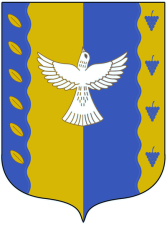 РЕСПУБЛИКА БАШКОРТОСТАНсовет сельского поселения РАСМЕКЕЕВСКИЙ  сельсовет  муниципального  района Кушнаренковский район452243, с.Байталлы, ул. Шоссейная,13Тел. 5-61-33   КодНаименование доходов и расходовКассовое исполнение123Д о х о д ы1010000000НАЛОГИ НА ПРИБЫЛЬ, ДОХОДЫ6,81010200001Налог на доходы физических лиц6,81050000000НАЛОГИ НА СОВОКУПНЫЙ ДОХОД0,11050300001Единый сельскохозяйственный налог0,11060000000НАЛОГИ НА ИМУЩЕСТВО887,21060100001Налог на имущество с физических лиц111,31060600001Земельный налог с организаций289,01060600001Земельный налог с физических лиц486,91080000000ГОСПОШЛИНА0,01080400001Государственная пошлина за совершение нотариальных действий должностными лицами органов местного самоуправления0,01090000000ЗАДОЛЖЕННОСТЬ И ПЕРЕРАСЧЕТЫ ПО ОТМЕНЕННЫМ НАЛОГАМ, СБОРАМ И ИНЫМ ОБЯЗАТЕЛЬНЫМ ПЛАТЕЖАМ-2,11090400001Земельный налог (по обязательствам, возникшим до 1 января 2006 года), мобилизуемый на территории сельских поселений-2,11110000000ДОХОДЫ ОТ  ИМУЩЕСТВА , НАХОДЯЩЕГОСЯ   В СОБСТВЕННОСТИ  СЕЛЬСКИХ ПОСЕЛЕНИЙ152,21110500000Доходы от сдачи в аренду имущества152,21140000000ДОХОДЫ ОТ ПРОДАЖИ МАТЕРИАЛЬНЫХ И НЕМАТЕРИАЛЬНЫХ АКТИВОВ0,01140600000Доходы от продажи земельных участков0,0ИТОГО ДОХОДОВИТОГО ДОХОДОВ1044,22000000000БЕЗВОЗМЕЗДНЫЕ ПОСТУПЛЕНИЯ1920,42021000000Дотации358,42023000000Субвенции102,02024000000Иные межбюджетные трансферты900,02029000000Прочие безвозмездные поступления560,00ВСЕГО ДОХОДОВВСЕГО ДОХОДОВ2964,6НаименованиеКлассификацияКассовое исполнение123Налог на прибыль, доходы   1826,8Налог на совокупный доход1820,1Налог на имущество182887,2Государственная пошлина 7910,0Задолженность и перерасчеты по отмененным налогам182-2,1Доходы от имущества706152,2Доходы от продажи материальных и нематериальных активов7060,0Итого доходов1044,2Безвозмездные перечисления7911920,4Итого безвозмездные перечисления1920,4Всего доходов2964,6НаименованиеКлассификацияКассовое исполнение123Администрация7911938,1Мобилизационная и вневойсковая подготовка791102,0Дорожное хозяйство791400,0Благоустройство791304,8Другие вопросы в области охраны окружающей среды791245,7Профессиональная переподготовка7911,5Иные межбюджетные трансферты7910,0Всего:2992,1       Наименование расходовклассификацияКассовое исполнение123ОБЩЕГОСУДАРСТВЕННЫЕ ВОПРОСЫ\0100\\\\\\\\\\\1938,1Функционирование высшего должностного лица органов государственной власти и муниципального образования\0102\\\\\\\\\\\686,8Функционирование законодательных (представительных) органов государственной власти и представительных органов муниципальных образований\0104\\\\\\\\\\\1251,3Обеспечение проведения выборов и референдумов\0107\\\\\\\\\\\0,0НАЦИОНАЛЬНАЯ ОБОРОНА\0200\\\\\\\\\102,0Мобилизационная и вневойсковая подготовка\0203\\\\\\\\\\\102,0НАЦИОНАЛЬНАЯ ЭКОНОМИКА\0400\\\\\\\\\400,0Дорожное хозяйство (дорожные фонды)\0409\\\\\\\\\\400,0ЖИЛИЩНО-КОММУНАЛЬНОЕ ХОЗЯЙСТВО\0500\\\\\\\\\\304,8Благоустройство\0503\\\\\\\\\304,8Охрана окружающей среды\0600\\\\\\\\\\245,7Другие вопросы в области охраны окружающей среды\0605\\\\\\\\\\245,7ОБРАЗОВАНИЕ\0700\\\\\\\\\\1,5Профессиональная подготовка, переподготовка и повышение квалификации\0705\\\\\\\\\\1,5СОЦИАЛЬНАЯ ПОЛИТИКА\1000\\\\\\\\\0,0Пенсионное обеспечение\1001\\\\\\\\\\0,0ВСЕГО расходов2992,1Код бюджетной классификации Российской ФедерацииНаименование кода главного администратора источников финансирования дефицитов бюджетов,группы, подгруппы, статьи ,вида, классификации операций сектора государственного управления, относящихся к источникам финансирования дефицитов бюджетовКассовое исполнение791Администрация сельского поселения Расмекеевский сельсовет муниципального района Кушнаренковский район Республики Башкортостан-2968,0Увеличение прочих остатков денежных средств бюджета муниципального района\791\0105020110\0000\510\-2968,0791Администрация сельского поселения Расмекеевский сельсовет муниципального района Кушнаренковский район Республики Башкортостан2995,5Уменьшение прочих остатков денежных средств бюджета муниципального района\792\0105020105\0000\610\2995,5Всего:27,5Код бюджетной классификации Российской ФедерацииНаименование кода группы, подгруппы, статьи, вида, классификации операций сектора государственного управления, относящихся к источникам финансирования дефицитов бюджетовКассовое исполнениеУвеличение прочих остатков денежных средств бюджета муниципального района\0105020105\792\0000\510-2968,0Уменьшение прочих остатков денежных средств бюджета муниципального района\0105020105\792\0000\6102995,5Всего:27,5